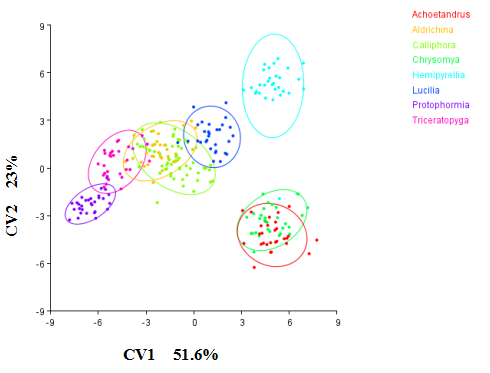 Fig. S1  Scatter plot showing the variation in the shape of wings of eight Calliphoridae genera.Table S1. The 80 sequences obtained from Genbank and their locality and accession numbers in this study.Table S2. Difference in wing shapes of eight Calliphoridae genera with canonical variate analysis. Mahalanobis distances (bold) and Procrustes distances (narrow)Abbreviations:  Ach: Achoetandrus; Ald:	Aldrichina; Cal: Calliphora; Chr: Chrysomya; Hem: Hemipyrellia; Luc: Lucilia; Pro: Protophormia; Tri: TriceratopygaTable S3.  Percentages of correct classification acquired from pairwise comparison of genera with cross-validation test in MorphoJ.The values in bold are the percentages of the correct classification of group 1 obtained from group 1 compared with group 2; the values in narrow are the percentages of the correct classification of group 2 obtained from group 2 compared with group 1. Abbreviations:  Ach: Achoetandrus; Ald:	Aldrichina; Cal: Calliphora; Chr: Chrysomya; Hem: Hemipyrellia; Luc: Lucilia; Pro: Protophormia; Tri: TriceratopygaNo.genusSpeciesLocalityNCBI Accession No.1AldrichinagrahamiChangsha, ChinaMN537823.12AldrichinagrahamiChongqing, ChinaKC354374.13AldrichinagrahamiEgyptKC249689.4AldrichinagrahamiGuangdong, ChinaKY031809.15AldrichinagrahamiHangzhou, ChinaFJ614831.16AldrichinagrahamiKoreaEU880182.17AldrichinagrahamiLuoyang, ChinaMF281705.18AldrichinagrahamiUSAKX422286.19CalliphoraC. vicinaBelgiumKF918981.110CalliphoraC. vicinaChangsha, ChinaKY001893.111CalliphoraC. vicinaEgyptMT102210.112CalliphoraC. vicinaGuangdong, ChinaDQ345096.113CalliphoraC. vicinaKoreaEU880192.114CalliphoraC. vicinaPortugalMN868827.115CalliphoraC. vicinaSpainKF225228.116CalliphoraC. vicinaUKJX083403.117CalliphoraC. vicinaUSAKX893334.118CalliphoraC. vicinaZhongshan, ChinaKJ862846.119CalliphoraC.vomitoriBelgiumaKF919009.120CalliphoraC.vomitoriCanadaKM858654.121CalliphoraC.vomitoriChangsha, ChinaKY001919.122CalliphoraC.vomitoriFranceMF536049.123CalliphoraC.vomitoriItalyMG011666.124CalliphoraC.vomitoriKoreaMG969489.125CalliphoraC.vomitoriPortugalJX438025.126CalliphoraC.vomitoriSpainKJ394710.127CalliphoraC.vomitoriUKEU418569.128CalliphoraC.vomitoriUSAJQ806919.129ChrysomyaCh.megacephalaArabiaMF322596.130ChrysomyaCh.megacephalaAustraliaAB112861.131ChrysomyaCh.megacephalaBangladeshMH429362.132ChrysomyaCh.megacephalaChangsha, ChinaKY001896.133ChrysomyaCh.megacephalaChongqing, ChinaKC346279.134ChrysomyaCh.megacephalaEcuadorMG700291.135ChrysomyaCh.megacephalaEgyptKM434365.136ChrysomyaCh.megacephalaGermanyKT894991.137ChrysomyaCh.megacephalaHangzhou, ChinaFJ614817.138ChrysomyaCh.megacephalaMalaysiaKP407081.139ChrysomyaCh.megacephalaTaiwan, ChinaAY092761.140ChrysomyaCh.megacephalaThailandKR921605.141ChrysomyaCh.megacephalaUKEU418536.142ChrysomyaCh.megacephalaUSAMF097234.143ChrysomyaCh.megacephalaZhongshan, ChinaKP408544.144AchoetandrusCh.rufifaciesAustraliaAB112845.145AchoetandrusCh.rufifaciesBangladeshMH818325.146AchoetandrusCh.rufifaciesEgyptKC249682.147AchoetandrusCh.rufifaciesGuangzhou, ChinaDQ345079.148AchoetandrusCh.rufifaciesIndiaMK353338.149AchoetandrusCh.rufifaciesMalaysiaJN571565.150AchoetandrusCh.rufifaciesThailandKR921626.151AchoetandrusCh.rufifaciesUKEU418549.152AchoetandrusCh.rufifaciesUSAJQ806940.153AchoetandrusCh.rufifaciesZhongshan, ChinaKY031777.154HemipyrelliaHe.ligurriensChangsha, ChinaKY001907.155HemipyrelliaHe.ligurriensGuangzhou, ChinaDQ345092.156HemipyrelliaHe.ligurriensHangzhou, ChinaFJ614823.157HemipyrelliaHe.ligurriensIndiaKM268792.158HemipyrelliaHe.ligurriensKoreaEU880207.159HemipyrelliaHe.ligurriensMalaysiaKJ496774.160HemipyrelliaHe.ligurriensThailandKR921674.161HemipyrelliaHe.ligurriensZhongshan, ChinaKY031875.162LuciliaL.sericataAustraliaAB112859.163LuciliaL.sericataChangsha, ChinaKY001892.164LuciliaL.sericataChongqing, ChinaKC840682.165LuciliaL.sericataEgyptKC249691.166LuciliaL.sericataKoreaEU880210.167LuciliaL.sericataMaltaMF059331.168LuciliaL.sericataPortugalMN868899.169LuciliaL.sericataSpainKJ394809.170LuciliaL.sericataUKEU418579.171LuciliaL.sericataUSAKX893339.172ProtophormiaPr.terraenovaeBelgiumKF919043.173ProtophormiaPr.terraenovaeCanadaKM857599.174ProtophormiaPr.terraenovaeChangsha, ChinaKY001827.175ProtophormiaPr.terraenovaeFinlandKU374583.176ProtophormiaPr.terraenovaeUSAJQ807057.177ProtophormiaPr.terraenovaeZhongShan, ChinaKY031898.178TriceratopygaT.calliphoroidesChangsha, ChinaKY001913.179TriceratopygaT.calliphoroidesKoreaEU880178.180TriceratopygaT.calliphoroidesLuoyang, ChinaMF281697.1AchAldCalChrHemLuc PromiaTriAch-0.09490.07480.02880.09600.03100.10590.1058Ald26.8853-0.02870.07750.04140.03100.03970.0218Cal8.50894.0299-0.05860.05240.03890.05630.0375Chr6.456419.61959.7955-0.08200.06610.08960.0882Hem12.550710.68299.519310.1122-0.02850.06650.0593Luc16.069711.82359.016814.897710.1582-0.05190.0494Pro29.954710.967910.888421.979720.855715.3188-0.0364Tri31.64536.65465.188725.766218.955615.991910.9637-Group 2Group 2Group 2Group 2Group 2Group 2Group 2Group 2AchAldCalChrHemLuc ProTriGroup 1Ach-1001009096.7100100100Group 1Ald100-86.91009010010090Group 1Cal10080-10096.710010096.7Group 1Chr90100100-96.7100100100Group 1Hem96.7100100100-100100100Group 1Luc10010010010096.7-100100Group 1Pro10096.793.4100100100-100Group 1Tri10090100100100100100-